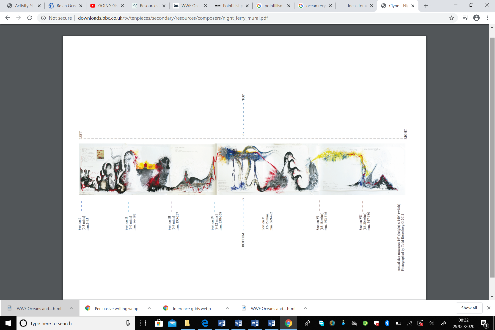 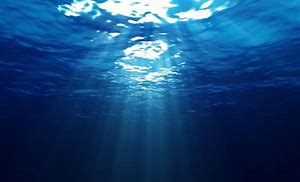 Wp[;https://worldoceanday.school/film/    |   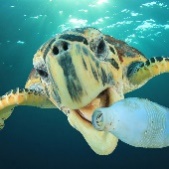 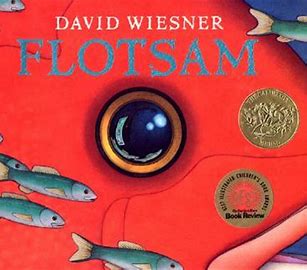 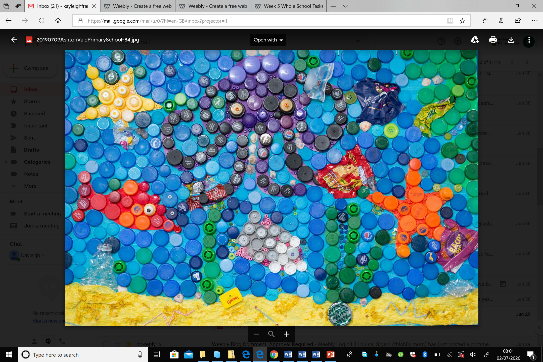 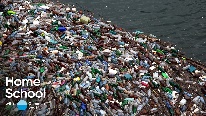 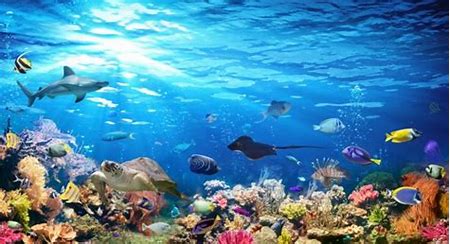 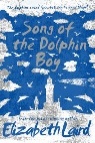 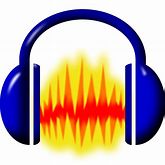 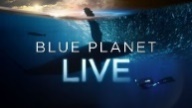 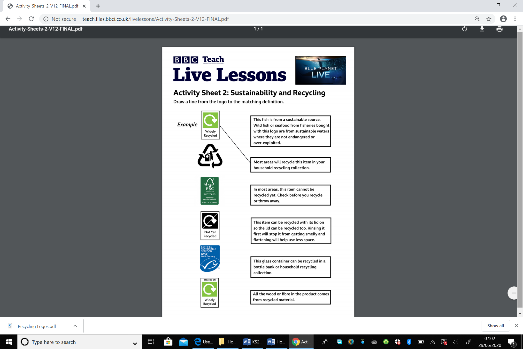 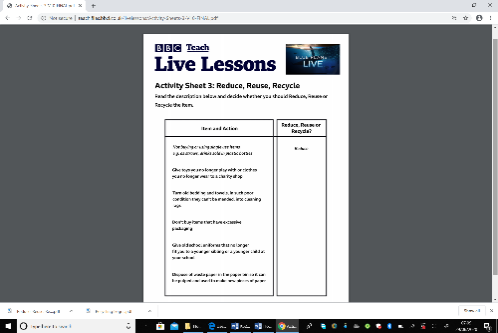 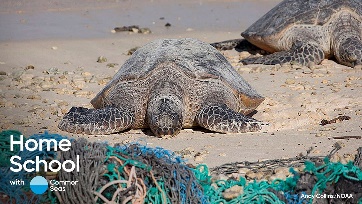 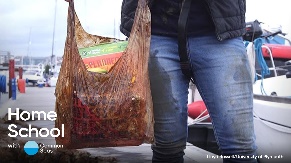 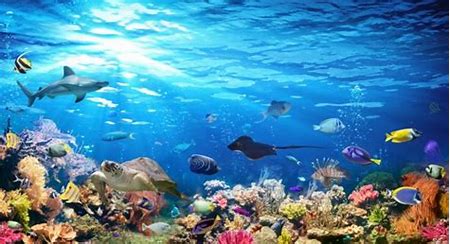 